       ?АРАР                                                             № 102                                      РЕШЕНИЕ  «23»  ноябрь  2018 йыл                                                                          «23»  ноября  2018 годО внесении изменений в Положение об оплате труда  глав сельских поселений , муниципальных служащих и работников ,осуществляющих техническое обеспечение администрации  сельского поселения Яратовский сельсовет муниципального района Баймакский район Республики БашкортостанВо исполнение Указа Главы Республики Башкортостан от 03 апреля 2018 года №УГ-51, на основании постановления Правительства Республики Башкортостан от 19.10.2018 года № 506 «Об оплате труда работников, занимающих должности и профессии, не отнесенные к    должностям государственной гражданской службы Республики Башкортостан, и осуществляющих техническое обеспечение деятельности исполнительных органов государственной власти Республики Башкортостан»  Совет сельского поселения Яратовский сельсовет муниципального района Баймакский район Республики БашкортостанРЕШИЛ:1. Внести изменение в Положение об оплате труда глав сельских поселений , муниципальных служащих и работников ,осуществляющих техническое обеспечение администрации  сельского поселения Яратовский сельсовет муниципального района Баймакский район Республики Башкортостан, утвержденному решением Совета сельского поселения Яратовский сельсовет муниципального района Баймакский район от 21.08.2014 № 164 по состоянию на 01 сентября 2018 года.2. Контроль за выполнением настоящего решения возложить на постоянную комиссию Совета сельского поселения Яратовский сельсовет муниципального района Баймакский район по бюджету, налогам, экономическому развитию, вопросам собственности и инновационной политике.Приложение: Дополнение в Положение об оплате труда муниципальных служащих и работников ,осуществляющих техническое обеспечение администрации  сельского поселения Яратовский сельсовет муниципального района Баймакский район Республики Башкортостан на 1 л.в 1 экз.Председатель Совета СПЯратовский сельсовет:                                                                   Янбердин И.Г.                                                                               Приложение к Решению Совета                                                                              сельского поселения Яратовский                                                                              сельсовет муниципального района                                                                              Баймакский район РБ                                                                              № 102  от «23  » ноября 2018г.ДОПОЛНЕНИЕ К ПОЛОЖЕНИЮ ОБ  ОПЛАТЕ  ТРУДАглав сельских поселений, муниципальных служащих и работников, осуществляющих техническое обеспечение администрации  сельского поселения Яратовский сельсовет муниципального района Баймакский район Республики Башкортостан1. рабочим могут выплачиваться ежемесячная надбавка за сложность и напряженность в размере от 100 до 150 процентов тарифной ставки;Раздел 2 пункт 4. изложить в следующей редакции:- уборщику производственных и служебных помещений ежемесячная надбавка к должностному окладу за сложность, напряженность  в размере 130 процентов от тарифной ставки;2. водителям могут выплачиваться ежемесячная  надбавка за сложность и напряженность в размере от 70 до 100 процентов тарифной ставки;Раздел 2 пункт 4 изложить в следующей редакции:-водителям ежемесячная  надбавка за сложность и напряженность в размере  70 процентов от  тарифной ставки;           Глава сельского поселения            Яратовский сельсовет           муниципального района Баймакский район           Республики Башкортостан:                                                                         И.Г.ЯнбердинБаш7ортостан Республика3ыны8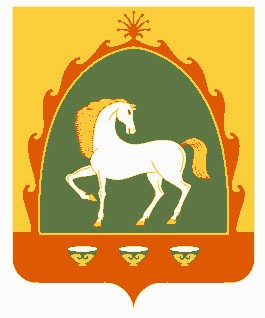 Байма7 районы  муниципаль районыны8Ярат ауыл советы ауыл бил2м23е Советы453658,Баш7ортостан Республика3ы,Байма7 районы, Ярат ауылы, №а7мар ур.,11Тел. 8(34751)4-65-35 Yrat-sp@yandex.ruСовет  сельского поселения Яратовский сельсовет муниципального района  Баймакский район Республики Башкортостан 453658,Республика Башкортостан,Баймакский  район, с.Яратово, ул. Сакмар,11Тел. 8(34751)4-65-35 Yrat-sp@yandex.ru